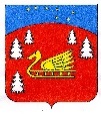 Совет депутатовмуниципального образования Красноозерное сельское поселениемуниципального образования Приозерский муниципальный районЛенинградской областиРЕШЕНИЕ «01» июля 2022г.                                      №140В соответствии с частью 10 статьи 35, статьей 451 Федерального закона от 06.10.2003 № 131-ФЗ «Об общих принципах организации местного самоуправления в Российской Федерации», учитывая Методические рекомендации по разработке норм и правил по благоустройству территорий муниципальных образований, утвержденные приказом Министерства строительства и жилищно-коммунального хозяйства от 29.12.2021 № 1042/пр, руководствуясь Уставом МО Красноозерное сельское поселение, Совет депутатов МО Красноозерное сельское поселениеРЕШИЛ:1. Утвердить Правила благоустройства территории муниципального образования Красноозерное сельское поселение муниципального образования Приозерский  муниципальный район Ленинградской области в новой редакции согласно приложению к настоящему решению.2. Решение совета депутатов МО Красноозерное сельское поселение № 123 от 22.11.2017г. «Об утверждении Правил благоустройства территории муниципального образования Красноозерное сельское поселение МО Приозерский муниципальный район Ленинградской области» признать утратившим силу.3. Опубликовать настоящее решение в средствах массовой информации и на официальном сайте поселения www. krasnoozernoe.ru.4. Настоящее решение вступает в силу со дня его официального опубликования.5. Контроль за исполнением данного Решения оставляю за собой.Глава муниципального образования                                                     М.И. КаппушевКопецкий А.В.; 8 (813 79) 67-493Разослано: Дело-1; Прокуратура-1; Сайт администрации -1; «ЛЕНОБЛИНФОРМ»-1. 